Муниципальное общеобразовательное учреждениеБолтинская средняя общеобразовательная школа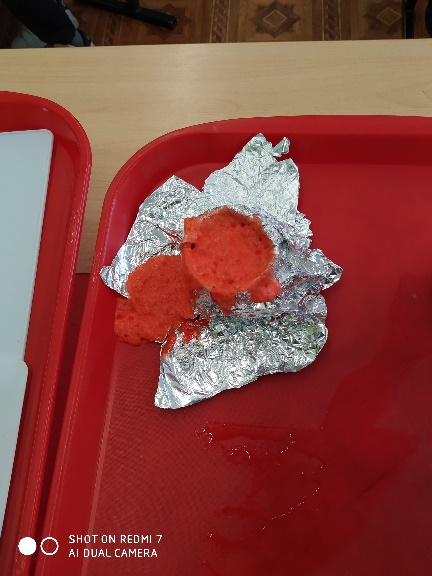 Формирование исследовательских умений и навыков обучающихся 4  класса  в рамках предмета «Окружающий мир» в условиях реализации ФГОСМетодическая разработкаТабаковой Марины Александровны,учителя начальных классовМОУ Болтинской средней общеобразовательной школы Рыбинского района2023 годСодержаниеВведение………………………………………………………………………………………...3Глава 1. Теоретические основы формирования исследовательских умений и навыков у младших школьников…………………………………………………………………………..4Исследовательское обучение младших школьников: сущность и формы……………...41.2 Учет психологических особенностей младшего школьного возраста в процессе формирования исследовательских умений и навыков………………………………………5Глава 2. Практический опыт формирование исследовательских умений и навыков   учащихся начальных классов в рамках предмета «Окружающий мир»……………………82.1. Исследовательская деятельность в рамках реализации ФГОС начального общего образования……………………………………………………………………………………..82.2 Анализ УМК «Мы и окружающий мир» Н.Я. Дмитриева, А.Н. Казакова……………..102.3 Серия упражнений по формированию исследовательских умений и навыков в 4 классе в рамках предмета «Окружающий мир» к УМК «Мы и окружающий мир» Н.Я. Дмитриева, А.Н. Казакова……………………………………………………………………..12Заключение……………………………………………………………………………………..13Список литературы………………………………………………………………………….....14Приложение…………………………………………………………………………………….16ВведениеВ соответствии с Федеральным государственным стандартом начального общего образования, одно из центральных мест, несомненно, занимает проблема развития исследовательских навыков у учащихся. В данных условиях возрастает интерес к личности, имеющей основы и навыки исследовательского характера, способной самореализоваться, создать что-то новое или преобразовать.  Давно выяснено, что каждый ребенок от природы любознателен и полон желания учиться и именно на начальной ступени обучения он стремиться к творчеству, познанию и активной деятельности. В данном аспекте, исследовательская деятельность является одним из важнейших способов получения ребенком представления об окружающем мире. Но, материала, включающего задания на развитие исследовательских умений и навыков у младших школьников, очень мало. Мы решили подобрать серию упражнений по формированию исследовательских умений и навыков на начальном этапе обучения.  Объектом исследования будет служить  процесс формирования исследовательских умений и навыков. Предмет исследования – это серия упражнений по формированию исследовательских умений и навыков в 4 классе в рамках предмета «Окружающий мир». Следовательно, целью исследования будет являться подбор серии упражнений по формированию исследовательских умений и навыков в 4 классе в рамках предмета «Окружающий мир» к УМК «Мы и окружающий мир» Н.Я. Дмитриева, А.Н. Казакова.Для того чтобы реализовать цель, мы рассмотрим некоторые аспекты выбранной нами темы, которые и являются задачами нашего исследования:-  проанализировать теоретические основы исследовательских методов;- проанализировать возможности и условия развития исследовательских умений и навыков  у младших школьников в условиях ФГОС;-собрать серию упражнений по формированию исследовательских умений и навыков в  4 классе в рамках предмета «Окружающий мир» с сопутствующими методическими рекомендациями по её применению;-  разработать инструкцию для работы над проектом.Методологической базой исследования являются работы А.В. Леонтовича,              М.И. Махмутова, Ф.А. Мошера,  А.С. Обухова, А.И. Савенкова.При осуществлении исследования использовались следующие методы: теоретический анализ литературы по проблеме исследования, синтез,  наблюдение, качественный и количественный анализ результатов и систематизация.Работа состоит из введения, двух глав, заключения, библиографического списка, приложений.Во введении обоснована актуальность исследования, определена проблема, цель, задачи, выявлены методы исследования, описана методологическая база.В первой главе мы даем обзор теоретических основ формирования исследовательских умений и навыков: раскрываются психологические особенности младших школьников и сущность исследовательской деятельности  на начальном этапе обучения. Во второй главе прописываются условия формирования исследовательских умений и навыков в рамках ФГОС ННО – 2, дается анализ УМК «Мы и окружающий мир» Н.Я. Дмитриева, А.Н. Казакова, проведенный в рамках темы данной работы и, на основе всего вышеизложенного,  прописывается серия упражнений по формированию исследовательских умений и навыков в  4 классе в рамках предмета «Окружающий мир» с сопутствующими методическими рекомендациями по её применению.В заключении представлены выводы по исследуемой теме. В работе имеется библиографическое описание в количестве 27 источников и приложения, включающие урок по формированию исследовательских умений и навыков в четвертом классе в рамках предмета «Окружающий мир» к УМК «»Мы и окружающий мир» Н.Я. Дмитриева, А.Н. Казакова.Глава 1. Теоретические основы формирования исследовательских умений и навыков у младших школьников1.1 Исследовательское обучение младших школьников: сущность и формыСовременный мир постоянно меняется, заставляя динамично совершенствоваться все сферы нашей жизни, в том числе и образование. Доказательством этого явился Федеральный государственный стандарт начального общего образования (ФГОС НОО), начавший своё действие первого сентября 2011 года. В соответствии с ним выпускник начальной школы должен обладать такими характеристиками, как:любознательный, активно и заинтересованно познающий мир;владеющий основами умения учиться, способный к организации собственной деятельности;доброжелательный, умеющий слушать и слышать собеседника, обосновывать свою позицию, высказывать своё мнение. [5]И исследовательская деятельность в данном аспекте как нельзя лучше помогает сформировать разносторонне развитую личность, способствуя общему развитию школьников, и непосредственно, таких показателей мыслительной деятельности как умение классифицировать, обобщать, отбирать все возможные варианты решения,  переключаться с одного поиска решения на другой, составлять программу действий по своей работе, рассматривать объект с различных точек зрения, сравнивать различные объекты и их совокупности, а так же составлять задания по предложенной теме и проводить самоконтроль.Но что же в себя включают понятия «исследование» и  «исследовательская деятельность»? А. И. Савенков в своей книге «Методика исследовательского обучения младших школьников» даёт следующее определение: «Исследование – это творческий процесс поиска неизвестного, новых знаний, один из видов познавательной деятельности». В свою очередь, исследовательскую деятельность можно определить, как условие для развития способности смотреть и видеть, наблюдать, для развития личности в целом.В основе исследовательской деятельности лежат:развитие познавательных умений и навыков учащихся;умение ориентироваться в информационном пространстве;умение самостоятельно конструировать свои знания;умение интегрировать знания из различных областей наук;умение критически мыслить.Исходя из всего вышесказанного, можно выделить следующие задачи исследовательской деятельности:Образовательные: активизация и актуализация знаний, полученных школьниками при изучении определённой темы; систематизация знаний; знакомство с комплексом материалов, заведомо выходящими за пределы школьной программы.Развивающие: развитие умения размышлять в контексте изучаемой темы, анализировать, сравнивать, делать собственные выводы; отбирать и систематизировать материал; использовать ИКТ при оформлении проведённого исследования; публично представлять результаты исследования.Воспитательные: создать такой продукт, который будет интересен и востребован другими.В свою очередь, вся исследовательская деятельность делится на несколько этапов, которые способствую реализации данных задач:1этап - Актуализация проблемы. Цель: выявить проблему и определить направление будущего исследования.2 этап - Определение сферы исследования. Цель: сформулировать основные вопросы, ответы на которые мы хотели бы найти.3 этап - Выбор темы исследования. Цель: обозначить границы исследования.4 этап - Выработка гипотезы. Цель: разработать гипотезу или гипотезы, в том числе должны быть высказаны и нереальные - провокационные идеи.5 этап - Выявление и систематизация подходов к решению. Цель: выбрать методы исследования.6 этап - Определение последовательности проведения исследования.7 этап - Сбор и обработка информации. Цель: зафиксировать полученные знания.8 этап - Анализ и обобщение полученных материалов. Цель: структурировать полученный материал, используя известные логические правила и приемы.9 этап - Подготовка отчета. Цель: дать определения основным понятиям, подготовить сообщение по результатам исследования.10 этап - Доклад. Цель: защитить его публично перед сверстниками и взрослыми, ответить на вопросы.11 этап - Обсуждение итогов завершенной работы. Не менее важным в исследовательской деятельности является создание благоприятных условий формирования исследовательских умений младших школьников среди которых выделяются: мотивированность, помогающая учащимся видеть смысл их творческой исследовательской деятельности, возможность самореализации и самосовершенствования, целенаправленность и систематичность, творческая среда, психологический комфорт, личность педагога и  учет возрастных особенностей, т.к. обучение исследовательским умениям должно осуществляться на доступном для детского восприятия уровне, само исследование быть посильным, интересным и полезным.Таким образом, обобщив все изложенное выше,  мы пришли к выводу, что, самостоятельная деятельность учащегося, должна быть, направлена на развитие: мыслительных процессов и исследовательской активности; умения видеть и вычленять проблемы, строить предположения об их разрешении; умения ставить перед собой задачу; умения строить предположения о возможных причинах и последствиях явлений материального и идеального мира; умения выдвигать гипотезы и обосновывать их; умения удерживать одновременно несколько смыслов сложных явлений, событий, текстов, высказываний. 1.2 Учет психологических особенностей младшего школьного возраста в процессе формирования исследовательских умений и навыковВ настоящее время  обучение вызывает большой интерес в обществе. В основе же успешного усвоения учебного материала лежит познавательный интерес. Он постоянно сопутствует учебной деятельности, если создаются условия для проведения учащимися наблюдений, постановки экспериментов, на основе которых младшие школьники могут сделать собственные выводы и умозаключения. Широкими возможностями для формирования исследовательских умений и навыков у младших школьников обладает учебный процесс. По словам В. С. Мухиной, развитие исследовательских умений и навыков у учащихся предполагает реализацию в учебно-воспитательном процессе следующих педагогических принципов:1. Принцип ориентации на познавательные интересы учащегося. Исследование - процесс творческий, творчество невозможно навязать извне, оно рождается только на основе внутренней потребности, в данном случае потребности в познании.2. Принцип свободы выбора и ответственности за собственное обучение. Только при условии его реализации образование способно стать адекватным индивидуальным целям личности.3. Принцип освоения знаний в единстве со способами их получения.4. Принцип опоры на развитие умений самостоятельного поиска информации.5. Принцип сочетания продуктивных и репродуктивных методов обучения. 6.Принцип формирования представлений о динамичности знания, т.к. содержание исследовательского обучения должно строится таким образом, чтобы опыт человечества представал перед учащимся не как сумма догм, не как свод незыблемых законов и правил, а как живой, постоянно развивающийся организм [15]. Исходя из вышеизложенного,  цель учителя начальных классов в данном направлении – создание условий для формирования и развития исследовательских умений младших школьников с учетом психологических особенностей, которые мы далее и раскроем.  Младший школьный возраст соответствует годам обучения в начальных классах. Ко времени поступления в школу ребенок уже, как правило, и физически, и психологически готов к обучению, подготовлен к новому важному периоду своей жизни, к выполнению многообразных требований, которые предъявляет ему школа. Ребенок психологически готов к школьному обучению прежде всего объективно, т. е. обладает необходимым для начала обучения уровнем психического развития. У ребёнка в это время отлично развиты такие качества, как любознательность, воображение и память. Это, несомненно, важнейшие качества для каких-то собственных открытий, практических и исследовательских работ, с которыми он встретиться в школе. Внимание его уже относительно длительно и устойчиво, и это отчетливо проявляется в играх, в занятиях рисованием, лепкой, элементарным конструированием и, наконец, в своих исследованиях. Ребенок приобрел некоторый опыт управления своим вниманием, самостоятельной его организации. Память его также достаточно развита - легко и прочно запоминает он то, что его особенно поражает, что непосредственно связано с его интересами. Теперь не только взрослые, но и он сам способен ставить перед собой различные задачи, которые необходимо выполнить. Он уже знает из опыта: для того чтобы хорошо запомнить нечто, надо несколько раз повторить это, т. е. эмпирически овладевает некоторыми приемами рационального запоминания и заучивания. Это же поможет ему и в практических работах, то есть пока ребёнок окончательно не убедится в достижении своей цели, он не отступится. А ведь именно так совершаются открытия. Относительно хорошо развита у ребенка наглядно образная память, но имеются уже все предпосылки для развития и словесно-логической памяти. Повышается эффективность осмысленного запоминания. Речь ребенка ко времени поступления в школу уже довольно развита. Она, в известной степени, грамматически правильна, выразительна. То есть ребёнок уже может обобщать, сравнивать и делать какие-то выводы, доказывать свою точку зрения [12]. Отсюда видно, что возможности детей ко времени поступления в школу достаточно велики, чтобы начинать их систематическое обучение. Формируются и элементарные личностные проявления. Дети ко времени поступления в школу уже обладают известной настойчивостью, могут ставить перед собой более отдаленные цели и достигать их (хотя чаще не доводят дела до конца); делают первые попытки оценивать поступки с позиций их общественной значимости, им свойственны первые проявления чувства долга и ответственности [14]. Все вышеизложенное касалось объективной психологической готовности ребенка к школьному обучению. Но следует выделить и другую сторону - субъективную психологическую готовность. Желание и стремление учиться в школе, своеобразная готовность к новым формам взаимоотношений со взрослыми. Разумеется, и здесь очень велики индивидуальные различия. С поступлением ребенка в школу резко изменяется весь его уклад жизни, его социальное положение, положение в коллективе, семье. Основной его деятельностью отныне становится учение, важнейшей общественной обязанностью - обязанность учиться, приобретать знания. А учение - это серьезный труд, требующий известной организованности, дисциплины, немалых волевых усилий со стороны ребенка. Особенно трудоёмки практические задания, где ребёнок непосредственно является «подвижником» исследовательского процесса. Все чаще и больше приходится делать то, что надо, а не то, что хочется. Школьник включается в новый для него коллектив, в котором он будет жить, учиться, развиваться и взрослеть. В этом же коллективе ему придётся работать, то есть в какой-то степени подстраиваться под него, или же наоборот руководить им. С первых дней обучения в школе возникает основное противоречие, которое является движущей силой развития в младшем школьном возрасте. Это противоречие между постоянно растущими требованиями, которые предъявляют учебная работа, коллектив к личности ребенка, к его вниманию, памяти, мышлению, и наличным уровнем психического развития, развития качеств личности. Требования все время нарастают, и наличный уровень психического развития непрерывно подтягивается к их уровню [11].Многолетние исследования психологов показали, что старые программы и учебники явно недооценивали познавательные возможности младших школьников, что нерационально растягивать и без того скудный учебный материал на четыре года. Замедленный темп продвижения, бесконечное, однообразное повторение вели не только к неоправданной потере времени, но весьма отрицательно сказывались на умственном развитии школьников. Новые программы и учебники, гораздо более содержательные и глубокие, предъявляют значительно большие требования к психическому развитию младшего школьника и активно стимулируют это развитие. И соответственно новые программы стали больше внимания уделять развитию исследовательских навыков у младших школьников, так как они готовы к этому психологически [14]. Учебная деятельность в начальных классах стимулирует, прежде всего, развитие психических процессов непосредственного познания окружающего мира - ощущений и восприятий. Возможности волевого регулирования внимания, управления им в младшем школьном возрасте ограничены. Помимо этого, произвольное внимание младшего школьника требует короткой, иначе говоря, близкой, мотивации [12]. Значительно лучше в младшем школьном возрасте развито непроизвольное внимание. Начало обучения в школе стимулирует его дальнейшее развитие. Все новое, неожиданное, яркое, интересное привлекает внимание учеников само собой, без всяких усилий с их стороны. Поэтому важнейшей задачей учителя является сделать исследовательскую деятельность учеников как можно более интересной и привлекательной, так как это принесёт больше пользы. Возрастной особенностью внимания является и его сравнительно небольшая устойчивость (в основном это характеризует учеников 1 и 2 классов). Неустойчивость внимания младших школьников есть следствие возрастной слабости тормозного процесса. Первоклассники, а иногда и второклассники не умеют длительно сосредоточиваться на работе, их внимание легко отвлекается. Следовательно, на первых ступенях обучения не стоит вовлекать детей в длительные практические работы, их внимание, а, следовательно, и интерес к работе пропадёт и всё будет бессмысленно [11]. Память в младшем школьном возрасте развивается под влиянием обучения в двух направлениях - усиливается роль и удельный вес словесно-логического, смыслового запоминания (по сравнению с наглядно-образным), и ребенок овладевает возможностью сознательно управлять своей памятью и регулировать ее проявления (запоминание, воспроизведение, припоминание). Ребенок начинает обучаться в школе, обладая конкретным мышлением. Под влиянием обучения происходит постепенный переход от познания внешней стороны явлений к познанию их сущности, отражению в мышлении существенных свойств и признаков, что даст возможность делать первые обобщения, первые выводы, проводить первые аналогии, строить элементарные умозаключения. На этой основе у ребенка постепенно начинают формироваться понятия, которые мы называем научными (в отличие от житейских понятий, складывающихся у ребенка на основании его опыта вне целенаправленного обучения). Это необходимо использовать при обучении младших школьников [12]. В рамках этих фактов особую важность приобретает вопрос индивидуальных различий в исследовательском поведении и уровнях развития исследовательских способностей. Маленькие дети, как следует из изложенного выше, рождаются исследователями, но стоит им немного подрасти, как по этому параметру их несложно дифференцировать, на тех, кто наиболее склонен и способен к активному исследовательскому поиску, и тех, кого это меньше привлекает и у кого это хуже получается. Поэтому требуется рассмотреть вопрос и о том, в какой степени исследовательские способности детерминированы генотипом, а в какой мере это свойство приобретается со временем под влиянием условий внешней среды. Мы частично уже ответили на этот важный, особенно с педагогической точки зрения, вопрос [14]. Природа экспериментирует постоянно, и каждый живой организм склонен к этому, что совершенно естественно. Именно поэтому исследовательский рефлекс — один из базовых, безусловных рефлексов. Очень важна биологическая роль потребности в исследовательском поведении. Эта потребность является пружиной, движущей силой развития и саморазвития. Благодаря её биологический организм становится активным соучастником прогресса своей популяции и всего живого. Уровень развития потребности в исследовательском поведении, как мы уже отмечали, находится в прямой зависимости от уровня психической организации живого существа. Чем выше уровень развития потребности в исследовательском поведении, тем интенсивнее развивается организм. Получается интересная закономерность: чем совершеннее нервная система, тем интенсивнее она себя совершенствует (Ротенберг В. С., Бондаренко С. М.). Поисковая, исследовательская активность и является одним из основных механизмов, обеспечивающих это ускорение [14]. Разный уровень склонностей и способностей к исследовательскому поведению у разных индивидов объясняется точно так же, как в общей психологии трактуется дифференциация в развитии любых других способностей. Результат развития исследовательских способностей, достигаемый на каждой его ступени, изначально не содержится в генотипе и фатально им не определяется, при этом он не может быть произвольным, свободным от генотипических влияний. Уровень развития исследовательских способностей естественно детерминирован и генотипом, и средой, но самое важное то, что этот уровень определяют не доминирующие генотипические или доминирующие средовые факторы, а их индивидуальное комбинирование в результате случайных и потому трудно прогнозируемых обстоятельств жизни индивида. Определяющим на каждом этапе является то, что достигнуто на предыдущих уровнях, это — фундамент будущих достижений. Естественно, то, что упущено на одном этапе развития, может быть либо вообще невосполнимо в будущем, либо восполнено, но с существенными потерями [12].Исходя из этого, можно сделать вывод, что младший школьный возраст прекрасно подходит для развития исследовательских умений и навыков. Учащиеся лучше усваивают новые знания, если они получили их сами, увидев, услышав или потрогав. Но также необходимо учитывать, что в данном возрасте у детей наиболее развито непроизвольное внимание, поэтому предлагаемые им  исследования должны быть яркими и запоминающимися. Таким образом, задача учителя, использующего на уроках элементы исследовательской деятельности, направить заложенный природой исследовательский потенциал младшего школьника в правильное русло.Глава 2. Практический опыт формирование исследовательских умений и навыков   учащихся начальных классов в рамках предмета «Окружающий мир»2.1. Исследовательская деятельность в рамках реализации ФГОС начального общего образованияЧто такое начальная школа? Прежде всего, это фундамент для всего последующего обучения, которому следует уделять особое внимание. В связи с этим был создан и предварен в жизнь Федеральный государственный образовательный стандарт начального общего образования, который определил качественно новую личностно-ориентированную развивающую модель массовой начальной школы, призванную обеспечить достижения следующих целей:развитие личности школьника, его творческих способностей, интересак учению, формирование желания и умения учиться;духовно-нравственное и эстетическое воспитание;освоение системы знаний, умений и навыков, опыта осуществления  разнообразных видов деятельности;охрана и укрепление физического и психического здоровья детей; сохранение и поддержка индивидуальности ребёнка.    Приоритетным направлением начального общего образования определено формирование общеучебных умений и навыков, уровень освоения которых в значительной мере предопределяет успешность дальнейшего обучения. Основной результат образования рассматривается на основе деятельностного подхода как достижение учащимися новых уровней развития на основе освоения ими как универсальных способов действий, так и способов, специфических для изучаемых предметов. И в этом еще одна отличительная особенность новых стандартов. Реализация этой особенности в образовательном процессе требует его новой организации на основе планирования совместной деятельности учителя и учащихся.[20, с.85].Интегрированный подход к обучению, применяемый при создании нового стандарта, предполагает активное использование знаний, полученных при изучении одного предмета, на уроках по другим предметам. К примеру, если на уроке русского языка отрабатывается такая форма устного высказывания, как интервью, то потом эта форма активно используется на уроках окружающего мира. Универсальные учебные действия нового стандарта должны способствовать не накоплению знаний, умений, а развитию личности (ее когнитивной и эмоциональной сферы, нравственности). Это – умение  учиться, познавать мир, умение сотрудничать, быть толерантным. Иными словами, универсальные учебные действия, разработанные в рамках новых стандартов, и составляют конкретные обобщенные действия, которые лежат в основе генеральных способностей человека [20, с 25]. Рассмотрим развитие данных характеристик младшего школьника в рамках предмета «Окружающий мир». Стандарт предъявляет к данному учебному курсу следующие требования:освоение доступных способов изучения природы и общества (наблюдение, запись, измерение, опыт, сравнение, классификация и др., с получением информации из семейных архивов, от окружающих людей, в открытом информационном пространстве);развитие навыков устанавливать и выявлять причинно-следственные связи в окружающем мире.Согласно новому стандарту дети должны овладеть различными видами исследовательской работы. Ученик при содействии учителя должен самостоятельно научиться результативно действовать в новых ситуациях, извлекать из собственного опыта новые знания, использовать ранее накопленные знания и умения. Ещё одной особенностью ФГОС НОО является формирование у детей умения самостоятельного поиска информации. [20] Большое значение исследовательской деятельности для развития творческого потенциала  и исследовательских умений стимулирует широкое распространение и внедрение в образовательный  процесс различных форм исследовательской деятельности. И здесь очень важно, чтобы ребёнок на самом первом этапе своего обучения в школе мог прикоснуться к многообразию окружающей действительности, удивиться её тайнам и в процессе её познания испытать радость творчества, восторг открытия. В этом аспекте значение предмета «Окружающий мир»  трудно переоценить. В то же время сам предмет, какими бы содержательными возможностями он не обладал, не может обеспечить развитие тех или иных познавательных интересов, исследовательского отношения к миру или исследовательских умений учащихся. Большое значение в данном случае принадлежит методу преподавания [18].Как уже было сказано, важной и очень сложной задачей в исследовательском обучении выступает задача формирования высокой мотивации исследовательской деятельности. В особенности важна работа по активизации мышления учащегося по выявлению проблем. Именно от уровня исследуемой проблемы, от ее масштаба в основном зависит дидактическая ценность детских исследований. В формировании у учащихся устойчивых интересов к сложным, комплексным, многоуровневым проблемам, дающим старт исследовательской практике, активную роль могут играть специальные игровые методики, построенные на самых разных игровых сюжетах. Важно и то, что исследовательская деятельность изначально должна быть свободной и в какой-то мере нерегламентированной какими-либо внешними установками. В идеале её не должны ограничивать даже рамки самых смелых гипотез. Потому она значительно более гибкая, в ней больше места для импровизации [18]. Нужно отметить вариативность форм работы исследовательского обучения. Это может быть как индивидуальная работа, тогда формируются личностные универсальные учебные действия, так и групповая, когда формируются коммуникативные универсальные учебные действия. Так же можно сочетать обе формы работы. То есть сначала дети работают индивидуально, проводят опыт, наблюдение, на экскурсии собирают каждый свою информацию, а потом уже в группах или всем классом анализируют и делают выводы. Различные формы работы позволяют разнообразить исследовательскую работу и делать её ещё более интересной. К тому же психология ребёнка такова, что ему будет интересно поделиться с другими, что же он узнал, открыл, исследовал [18]. Б.В.Всесвятский писал о том, что исследования влекут ребенка к наблюдениям, к опытам над свойствами отдельных предметов. И то и другое при сопоставлении и обобщении дает прочный фундамент фактов (а не слов) для постепенной ориентировки детей в окружающем, для построения прочного здания знаний и созидания в собственном сознании научной картины мира. Важно и то, что весь этот процесс - как процесс, отвечающий потребностям активной детской натуры, - окрашен положительными эмоциями [13].Исследовательский метод - путь к знанию через собственный творческий, исследовательский поиск. Его основные составляющие - выявление проблем, выработка и постановка гипотез, наблюдения, опыты, эксперименты, а также сделанные на их основе суждения и умозаключения. Центр тяжести в обучении при применении исследовательского метода переносится на факты действительности, их анализ. При этом слово, безраздельно господствующее в традиционном обучении, отодвигается на второй план [18]. Таким образом, мы можем сделать вывод, что «исследовательское обучение» и «исследовательские методы обучения» в наше время понимаются как процесс выработки новых знаний, один из видов познавательной деятельности. Интерес к исследованиям может пропасть из-за постоянных трудностей, которые дети не в состоянии  преодолеть самостоятельно. Тут им на помощь должен придти учитель. Задача учителя не рассказать ребёнку, что и как нужно делать, а сделать так, что бы ребёнок почувствовал, что это он сам смог решить проблему. Это не только сохранит его мотивацию, но и более того, повысит её [12]. Не последнюю роль в организации исследовательской деятельности  играют и информационно-коммуникационные технологии (ИКТ). Их использование на уроках окружающего мира обусловлено не только интересами учителя, но и требованиями современных учебных программ и образовательного стандарта. ИКТ позволяют привлечь широкую базу источников, что необходимо при исследовательской работе и реализации проектных технологий на уроках. Информационные технологии дают дополнительные возможности для исследовательских работ, делая их более полными, всесторонними, наглядными и яркими. Таким образом, можно сделать вывод, что  с возрастающей ролью ИКТ в современном образовании данные технологии необходимо использовать на уроках с включениями элементов исследования, как наиболее  удобные и мотивационные средства обучения.2.2 Анализ УМК «Мы и окружающий мир» Н.Я. Дмитриева, А.Н. КазаковаСовременное общество нуждается в человеке, способном самостоятельно мыслить. Поэтому актуально требование личностно-ориентированного обучения. Педагогическая система Л.В. Занкова отвечает этим задачам, т.к. на первый план выдвигается развитие школьников. Интегрированный курс «Мы и окружающий мир» представляет ученикам широкую целостную картину мира с её внутренними взаимосвязями между различными областями знания - о природе, человеке, обществе в их историческом развитии. Более того, данный УМК системно учитывает современные особенности  учебно – воспитательного процесса в общеобразовательной начальной школе, а инструментальность, лежащая в основе учебника «Мы и окружающий мир», помогает организовать специальную  работу  обучающихся по поиску информации в учебнике и за его пределами. Также она предусматривает перенос формируемых  у обучающихся УУД непосредственно в жизненную ситуацию. Таким образом, данный учебный курс призван решать в системе общего развития учащихся следующие задачи:- на основе предметных знаний и умений подвести учеников к осознанию объективно существующих связей и зависимостей между природой, обществом и человеком, к осознанию разнообразия и изменчивости окружающего мира, его противоречивости;- развивать историческое мышление, формировать экологическую грамотность;-формировать общеучебные умения: воспринимать проблему, выдвигать гипотезу, ориентироваться в пространстве и во времени, добывать информацию в соответствующей литературе, пользоваться справочниками, развивать устную и письменную речь, делать обобщения и выводы, самостоятельно проводить опыты, наблюдения, практические работы;-воздействовать на развитие эмоционально-волевых, нравственных качеств личности, на ознакомительном уровне представить науки, помогающие познавать окружающий мир.Изучение данного курса тесно связано с такими дисциплинами, как история, география, астрономия, биология, литературное чтение и построено в соответствии с требованиями ФГОС НОО - 2. В целом курс рассчитан на 68 часов и при изучении курса используется авторская программа Н.Я.Дмитриевой, А.Н. Казакова. Работа по данному курсу обеспечивается УМК, состоящий из учебника, рабочей тетради и  книги для учителя.Мы проанализировали данный УМК с учетом возрастных особенностей учащихся данного возраста(4-й класс-10-11 лет) и в рамках темы нашей работы. Для более полного и точного анализа УМК нужно сделать акцент на том, что начальный этап обучения характеризуется такими качествами, как любознательность, воображение и памяти, которые непосредственно ведут к собственным открытиям, практическим и исследовательским работам, с которыми он встретиться в школе. Таким образом, опираясь на вышеупомянутые особенности учащихся младшего школьного возраста, мы проанализировали УМК «Мы и окружающий мир» для четвертого класса. Обращая внимание на тему данной работы, основной акцент ставится на формирование исследовательских умений и навыков через материал и сопутствующие упражнения данного учебника. В курсе раскрываются объективно существующие связи между природой и общественно-культурной жизнью человечества в их историческом развитии. Особенностью курса является его подчинение логике развития жизни на Земле. Первоначальные сведения о неживой природе служат базой для понимания процессов, происходящих на Земле, в результате которых возникла жизнь и живая природа. В свою очередь, знания о неживой и живой природе, то есть о природных особенностях окружающей человека среды, позволяют осознать закономерности развития истории человечества.Учебник состоит из 7 основных разделов: «Человек и мир, созданный им», «Наши соседи на Западе», «Преобразования в России», «Разнообразие природы Земли»,  «События  XIX – XX», «Человек и природа», «Современная Россия». Каждая тема содержит разное количество уроков и соответствуют четырем учебным четвертям. Формулировка тем соответствует задачам данного УМК. В рамках данного учебника у учащихся формируются  умения и навыки  устного и письменного общения;  поиска   информации внутри одного источника  знаний; поиска  информации в разных источниках; практическое применение  знаний и умений в жизненных ситуациях. Для создания условий выживания в мире информации  в УМК продумана система работы, побуждающая школьника постоянно самому добывать информацию и оперировать ею.В связи с тематикой нашей работы основной акцент мы делаем на заданиях, способствующих формированию исследовательских умений и навыков. В данном учебнике предлагается два вида упражнений данного типа: наблюдение и опытная работа. Они встречаются в каждом разделе,   но их количество не достаточно для успешного формирования исследовательских умений и навыков и, более того, реализует только два этапа данного вида деятельности.Также, многие задания в данном учебники содержат элементы исследовательской деятельности Если же говорить о темах данного УМК, то ведётся учет индивидуальных особенностей младшего школьного возраста и  на первый план выдвигается проблема соотношения обучения и развития.Исходя из всего выше сказанного, можно сделать вывод,  что формы обучения предложенные в данном УМК позволяют  школьникам самостоятельно делать выбор, принимать решения, объяснять и доказывать собственное мнение, излагать свои мысли. Созданные ситуации успеха и подобранные интересные творческие задания помогают учителю заинтересовывать детей и мотивировать их к дальнейшему изучению предмета. Таким образом, подобранная нами серия упражнений по формированию исследовательских умений и навыков в четвертом классе будет дополнять данный УМК и способствовать развитию исследовательских умений и навыков.2.3 Серия упражнений по формированию исследовательских умений и навыков в 4 классе в рамках предмета «Окружающий мир» к УМК «Мы и окружающий мир» Н.Я. Дмитриева, А.Н. КазаковаУчитывая особенности УМК «Мы и окружающий мир», мы подобрали серию упражнений, которые можно использовать на уроках  окружающий мир в 4 классе. (Прил. 1)В календарно-тематическое планирование мы внесли коррективы, с учетом использования данной серии упражнений по формированию исследовательских умений и навыков. (Прил. 2)К календарно-тематическому планированию мы составили следующие методические рекомендации:важно самого ученика сделать активным участником образовательного процесса;учитель работает рядом и вместе с детьми, осуществляя поддержку, консультирует по возникающим вопросам;в процессе исследования ключевую роль играет вопрос, т.к. он направляет мышление ребёнка на поиск решения проблемы;содержание исследования должно соответствовать возрасту и возможностям, а также реальному уровню знаний учащихся;тема должна заинтересовать и увлечь ребёнка и с её выбором не стоит затягивать;исследовательская работа возможна и эффективна на добровольной основе;на всех этапах работы  основной ожидаемый результат – это развитие творческих способностей, приобретение ребёнком новых знаний, умений и навыков;защита исследования - один из главных этапов обучения начинающего исследователя;целесообразно в процессе работы над темой включать экскурсии, прогулки-наблюдения, социальные акции, работу с различными текстовыми источниками информации, подготовку практически значимых продуктов и широкую общественную презентацию (с привлечением родителей и педагогов).Разработали инструкцию для работы над проектом: (Прил.3)ЗаключениеСовременный процесс обучения проходит в условиях повышенной конкуренции. При этом в качестве наиболее значимых факторов конкурентно способности берутся: наличие квалифицированных, творчески мыслящих кадров; умение организовать их творческую деятельность; готовность воспринять новаторскую мысль и создать условия для её воплощения. И исследовательская деятельность как нельзя лучше подходит для того, что обучающийся был всесторонне развитой и хорошо социализированной личностью, которая может составить конкуренцию и мыслить неординарно, творчески подходя к решению поставленных задач. Изучение же предмета «Окружающий мир» в начальной школе направлено на достижение следующих целей:• развитие умений наблюдать, анализировать, обобщать, характеризовать объекты окружающего мира, рассуждать, решать творческие задачи;• освоение знаний об окружающем мире, единстве и различиях природного и социального; о человеке и его месте в природе и в обществе;• воспитание позитивного эмоционально-ценностного отношения к окружающему миру; экологической и духовно-нравственной культуры, патриотических чувств; формирование потребности участвовать в творческой деятельности в природе и обществе, сохранять и укреплять здоровье.Таким образом, данный предмет тесно связан с реализацией принципов исследовательской деятельности и может выступать в качестве базы по формирования исследовательских умений и навыков на начальном этапе обучения.Однако, для эффективной работы в этом направлении необходимо создать определенные условия: во-первых, учитель сам должен  владеть исследовательскими умениями и навыками и быть способен сформировать их у школьников;во-вторых, нужна программа обучения, в которую заложены такое содержание, формы и методы, которые позволяли бы эффективно формировать у будущих учителей технологии способность анализировать, сравнивать, оценивать, исследовать явление, процесс или ситуацию с различных точек зрения, учить их прогнозировать свою работу, видеть больше очевидного и т.д.Исходя из вышесказанного, мы рассмотрели в данной работе формирование исследовательских умений и навыков обучающихся во втором классе в рамках предмета «Окружающий мир» и подробно описали теоретические аспекты, а также психологические особенности этого процесса.Кроме  того, нами был проанализирован  УМК «Мы и окружающий мир» Н.Я. Дмитриева, А.Н. Казакова и на основе данных исследований была составлена серия  упражнений по формированию исследовательских умений и навыков во втором классе в рамках предмета «Окружающий мир». А выработанные, в связи с этим, методические рекомендации по использованию разработанной серии упражнений, направлены на её  успешную реализацию в ходе образовательного процесса .Таким образом, можно сделать вывод, что реализуясь в учебном процессе, данные упражнения позволяют решить задачи развития исследовательских умений и навыков младших школьников и овладеть новыми способами добывания знаний.В приобщении детей к исследовательской деятельности мы, прежде всего, нацеливались не на результат, а на процесс. Приоритетной задачей было  заинтересовать ребенка, вовлечь в атмосферу исследовательской деятельности, что и должно повлечь за собой  закономерный результат.Список литературыАлексеев Н.Г., Леонтович А.В., Обухов А.С., Фомина Л.Ф.  Концепция развития исследовательской деятельности учащихся // Исследовательская работа школьников. - №1. – С 24 – 33.Алексеев Н.Г., Леонтович А.В. Критерии эффективности обучения учащихся исследовательской деятельности // Развитие исследовательской деятельности учащихся: Методический сборник. М., 2001. -  С. 64-68.Богоявленская Д.Б. Исследовательская деятельность как путь развития творческих способностей / Д.Б. Богоявленская // Исследовательская деятельность учащихся в современном образовательном пространстве: сб. статей – М., 2006.  –  С. 40 – 50.Ванциян А.Г., Нечаева Н.В. реализация нового образовательного стандарта потенциал системы Л.В.Занкова. - Самара: «Федоров», 2010. – 224с.Вестник образования Федеральный государственный образовательный стандарт начального общего образования, № 3,2009 издательство «Просвещение»Виноградова Л.П. Приобщение младших школьников к учебно-исследовательской деятельности в процессе развивающего обучения: Автореф. дис. канд.пед.наук.- Комсомольск-на -Амуре, 2004. -21 с.Гальперин П.Я. Методы обучения и умственного развития ребенка.-М.: МГУ, 1985.- 82с.Давыдов В.В. Психологическая теория учебной деятельности и методов начального обучения, основанных на содержательном обобщении. Томск: «Пеленг», 1992.-114с.Зимняя И.А. Научно-исследовательская работа: методология, теория, практика, организация, проведение/ Серия «Экспериментальные образовательные программы/ -М.:ИЦПКПС, 2000. 28 с.Ивашова О.А. Развитие исследовательских умений у младших школьников: методический аспект  /  О.А. Ивашова. – СПб.: Культ-Информ-Пресс, 2008. – 385с. Леонтович А.В. Организационно-содержательные проблемы развития исследовательской деятельности учащихся / А.В. Леонтович // Исследовательская деятельность учащихся в современном образовательном пространстве / Под общей редакцией А.С. Обухова. – М.: НИИ школьных технологий, 2006. – С. 112-116.Матюшкин А.М. Мышление, обучение, творчество / А.М. Матюшкин. – М.: Изд-во МПСИ, 2003. – 174с.Махмутов М.И. Проблемное обучение: основные вопросы теории /       М.И. Махмутов. – М.: Просвещение, 1998. – 291с.Мошер. Ф.А. Исследование развития познавательной деятельности /     Ф.А. Мошер, Д.Р. Хорнсби. – М.: Педагогика, 1971. – 193 с.Мухина, В. С. Психологический смысл исследовательской деятельности для развития личности / В. С. Мухина // Исследовательская деятельность учащихся в современном образовательном пространстве: Сборник статей / под редакцией А. С. Обухова. – М.: НИИ школьных технологий, 2006.Обухов А.С.  Исследовательская позиция по отношению к миру, другим, себе / А.С. Обухов // Исследовательская деятельность в современном образовательном пространстве: сб. статей  –  М., 2006.  –  С. 66 – 77.Обухов А.С. Исследовательская деятельность как способ формирования мировоззрения  /  А.С. Обухов // Народное образование. - №10. – С. 158 – 161.Плавильщиков Н.Н. Юным любителям природы / Н.Н. Плавильщиков . – М.: Детская литература, 1975. – 303 с.Поддьяков А.Н. Дети как исследователи / А.Н. Поддьяков // Магистр.  –  1999.  –  №1. – С. 85 – 95.Примерные программы начального общего образования: в 2 ч. Ч. 1. – 2-е изд. – М.: Просвещение, 2009. – 317 с. – (Стандарты второго поколения).Развитие исследовательских умений младших школьников / под ред.     Н.Б. Шумаковой. – М.: Просвещение, 2011. – 157 с.Сборник программ для четырехлетней начальной школы. Система Л.В.Занкова. - Самара: «Федоров», 2005. – 272 с.Савенков А.И. Методика исследовательского обучения младших школьников / А.И. Савенков. – Самара; Издательский дом «Фёдоров», 2010. – 192 с.Приложение 1Упражнения по формированию исследовательских умений и навыков в рамках предмета«Окружающий мир» к УМК «Мы и окружающий мир» (4 класс) Н.Я. Дмитриева, А.Н. КазаковаДидактическое пособиеДанное дидактическое пособие было создано на основе материала, представленного в работе «Формирование исследовательских умений и навыков обучающихся в четвертом классе в рамках предмета «Окружающий мир»., а также с учетом календарно-тематического планирования к УМК «Мы и окружающий мир» Н.Я. Дмитриева, А.Н. Казакова.Также, к каждому виду упражнений даны методические рекомендации.1 группа упражнений направлена на развитие  умений  видеть  проблемы (формирование  способности  развивать собственную точку зрения, смотреть на объект исследования с разных сторон). Проблема – это затруднение, неопределённость. Чтобы её устранить, требуются действия,  в  первую  очередь  –  это  действия,  направленные  на  исследование  всего,  что связано с данной проблемной ситуацией. Умение видеть проблемы развивается в течение длительного времени в самых разных видах деятельности, и всё же для его развития можно подобрать специальные упражнения и методики, которые в значительной мере помогут в решении этой сложной педагогической задачи. Рассмотрим некоторые из таких заданий:А) «Посмотри на мир чужими глазами». Читаю детям неоконченный рассказ: «Утром небо покрылось черными тучами и пошел снег. Снежные хлопья падали на дорогу, деревья, лавочку…»Задание: предлагаю ребятам продолжить рассказ, представив себя в роли девочки, гуляющей во дворе с подругами;  водителем  автобуса, едущем по  дороге;  дворником; собакой, вышедшей погулять. Похожих  рассказов  можно  придумать  множество  и,  используя  их  сюжеты, можно учить детей смотреть на одни и те же явления и события с разных точек зрения. (Какие опасности подстерегают вас в современном городе?  Представь себя в роли ребенка, кошки, растения.)Б) «Составьте рассказ от имени другого персонажа». Прекрасным заданием для развития умения смотреть на мир «другими глазами» является составление рассказов от имени самых разных людей, живых существ и даже неживых объектов. Задание детям формулирую примерно так. «Представьте,  что  вы  на  какое-то  время  стали  доской  в  классной  комнате, часами на стене,  животным  (диким  или  домашним),  человеком  определённой профессии. Опишите один день этой вашей воображаемой жизни».В) «Сколько значений у предмета». Углубить  и  проверить  уровень  развития  способности  к  мыслительному перемещению, позволяющему иначе смотреть на проблемы у детей можно с помощью широко известных заданий, предложенных американским психологом Дж. П. Гилфордом. Детям  предлагается  какой-либо  хорошо  знакомый  им  предмет  со  свойствами,  также хорошо известными. Это может быть картонная коробка, журнал, кусочек мела, карандаш, пластиковая бутылка и многое другое. Задание: найти как можно больше вариантов нетрадиционного, но при этом реального использования этого предмета.	2 группа упражнений направлена на развитие умений выдвигать гипотезы (уметь предвидеть события, предполагать, используя слова: «может быть», «предположим», «допустим», «возможно», «что если», «наверное»). Гипотеза  –  это  предположительное,  вероятностное  знание,  ещё  не  доказанное логически и не подтверждённое опытом. Это предвидение событий. Чем больше число событий может предвидеть гипотеза, тем большей ценностью она обладает. Изначально гипотеза не истинна и не ложна – она просто не определена. Стоит её подтвердить, как она становится  теорией,  если её опровергнуть, она  также прекращает своё  существование, превращаясь в ложное предположение. Но для детских исследований, направленных на развитие  творческих  способностей  ребёнка,  важно  умение  вырабатывать  гипотезы  по принципу  «чем  больше,  тем  лучше»,  и  нам  годятся  любые  самые  фантастические предположения  и даже  провокационные идеи.  Уже  сама  по себе гипотеза может  стать важным фактором, мотивирующим творческий исследовательский поиск ребёнка.А) Задания-рассуждения. Например: «Давайте вместе подумаем, сколько времени мы общаемся с природой?». Почему весной появляются почки на деревьях? Как сказалось на природе и человеке изобретение в древности колеса? Почему вы растете? Почему бывают день и ночь?Б) Задания типа «Найди возможную причину события». Например: Молоко прокисло. Дети стали меньше играть во дворах. Медведь зимой не заснул.3 группа упражнений направлена на развитие умений задавать вопросы.Дети очень любят задавать вопросы. В процессе исследования вопрос играет ключевую роль. Вопрос обычно рассматривается как форма выражения проблемы. Он направляет мышление ребёнка на поиск ответа, таким образом, пробуждая потребность в познании, приобщая его к умственному труду. Для развития умения задавать вопросы используются разные упражнения, приведем лишь некоторые:А)  Задания  для  развития  умения  задавать  вопросы  уточняющие  (Верно  ли, что…?; Надо ли…?; Должен ли…?) и восполняющие (Кто? Что? Где? Почему?). Показываю  своим  ученикам  картинки  с  изображениями  людей,  животных  и предлагаю задать вопросы тому, кто изображён. Либо попытаться ответить на вопрос о том, какие вопросы мог бы задать тебе тот, кто изображён на рисунке (По методике Э. П. Торранса).Б) Игра «Угадай, о чем спросили». Ученику, вышедшему к доске, дается несколько карточек с вопросами. Он, не читая вопроса вслух и не показывая, что написано на карточке, громко отвечает на него. Всем остальным детям надо догадаться, каким был вопрос. Образцы вопросов: Какой окрас обычно имеют лисы? Почему совы охотятся ночью? Есть ли в природе живые существа, похожие на дракона? Чем питаются в космосе космонавты?4 группа заданий, направленная на развитие умения делать выводы. Примером может послужить упражнение «Умозаключение по аналогии». Сопоставляются два объекта, в результате выясняется, чем они схожи и что может дать знание о свойствах одного объекта для понимания другого объекта. На что похожи облака, очертания деревьев за окном, старые автомобили? Назовите как можно больше предметов, которые одновременно являются твёрдыми и прозрачными.Подводя итог вышесказанному, отметим, что для формирования у учащихся основ  культуры  мышления  и  развития  исследовательских  умений  и  навыков  можно использовать  самые  разные  методики.  Приведённые  в  качестве  примера  упражнения позволяют понять общую картину и показать, как можно разрабатывать собственные. Удобнее всего первоначально организовывать работу по развитию исследовательских навыков у младших школьников на уроках окружающего мира, поскольку этому способствует сам изучаемый материал.Методические рекомендации к упражнениямважно самого ученика сделать активным участником образовательного процесса;учитель работает рядом и вместе с детьми, осуществляя поддержку, консультирует по возникающим вопросам;в процессе исследования ключевую роль играет вопрос, т.к. он направляет мышление ребёнка на поиск решения проблемы;содержание исследования должно соответствовать возрасту и возможностям, а также реальному уровню знаний учащихся;тема должна заинтересовать и увлечь ребёнка и с её выбором не стоит затягивать;исследовательская работа возможна и эффективна на добровольной основе;на всех этапах работы  основной ожидаемый результат – это развитие творческих способностей, приобретение ребёнком новых знаний, умений и навыков;защита исследования - один из главных этапов обучения начинающего исследователя;целесообразно в процессе работы над темой включать экскурсии, прогулки-наблюдения, социальные акции, работу с различными текстовыми источниками информации, подготовку практически значимых продуктов и широкую общественную презентацию (с привлечением родителей и педагогов).Приложение 2Календарно-тематическое планирование по предмету «Окружающий мир» (УМК «Мы и окружающий мир (4 класс)» Н.Я. Дмитриева, А.Н. Казакова)Общее количество: 68 часов.Приложение 3Инструкция для работы над проектомПроект — распространенная форма работы и любой деятельности
в современном мире.Научное исследование, журналистская статья, театральный спектакль — всё это проекты.Проект всегда имеет цель и направлен на достижение конкретного
результата во внешнем мире. Люди делают проекты ради ощутимой
пользы для себя или других людей. Школьный проект не исключение: именно поэтому работа над проектом предполагает создание продукта.Этапы проекта:  1. Поиск своего интереса: - определить задачу на основании личных интересов,- проанализировать свои знания и опыт,- продемонстрировать исследовательские навыки.2.Планирование:-разработать план действия,-решить, как двигаться к результату,- продемонстрировать навыки самоорганизации.На этом этапе важно  ответить на вопросы: Почему мне важна и интересна эта тема?Зачем я делаю этот проект? Что я должен сделать, чтобы достичь цели? Как я буду это делать? Какие конкретные действия я должен совершить? Что я должен создать в рамках своего проекта? Что получится в итоге моего проекта? К чему я хочу прийти в конце?3.Действие:- продемонстрировать социально- коммуникативные навыки,- создать продукт,- продемонстрировать навыки мышления.
Это основная и самая видимая часть проекта, когда мы прикладываем
конкретные усилия, чтобы достичь цели. На этом этапе важно
сверяться с планом и стараться его придерживаться.4.Рефлексия:-оценить качество продукта,-проанализировать полученные знания и навыки,-сделать выводы для будущих работ.
На этом этапе можно оценить, удалось ли достигнуть целей, сделать
выводы о себе и ходе работы, чтобы в следующий раз получилось
работать эффективнее.Шаблон исследовательского проекта№ урокаТема урокаПланируемые предметные результатыВозможные виды деятельностиЧеловек и мир, созданный им. Наши соседи на Западе- 21часЧеловек и мир, созданный им. Наши соседи на Западе- 21часЧеловек и мир, созданный им. Наши соседи на Западе- 21часЧеловек и мир, созданный им. Наши соседи на Западе- 21час1.Взаимосвязи между человеком, природой и миром, созданным человеком. ОБЖ: «Опасности в современном городе». Родной край – часть России.Описывать объекты окружающего мира, выделять существенные и несущественные признаки.Устанавливать аналогии между современными и устаревшими предметами быта и техники.Знать, на основе какого события принято делить историю на два основных периода: до н.эры и после н.эры.Определять   влияние деятельности человека на окружающую природу.Понимать деление исторического времени на периоды: Древнейший мир, Древний мир, Средние века (Средневековье), Новое время, Новейшее время.Группа 3 Угадайте, о чем спросила:1.В кругленьком окошке
Мокрые одежки. стиральная машина)2. Электронная машина, Знает все о целом мире, Все ответы на вопросы очень быстро может дать. Помогает всегда людям, Называется (компьютер)
3. У сеньора есть причуда:
Сам сеньор — по доброй воле —
Головой стучит повсюду,
Но не чувствует он боли. (молоток)Группа 1Какие опасности подстерегают вас в современном городе?  2.Энергия – источник жизни.  Первопроходцы в науке. Техника и человек.ОБЖ: «Техника безопасности с электроприборами»Исследовательская работа: « История развития транспортных средств» Транспорт будущего.Объяснять влияние промышленности и техники на природу.Осуществлять классификацию объектов по самостоятельно выделенным основаниям.Называть транспортные средства, технику, используемую в быту, на различных производствах.Располагать основные технологические изобретения в хронологической последовательности.Знать правила безопасного использования электрических приборовГруппа 2 Что общего в значении слов: ученый, ученик, ученица?3.Человек познаёт самого себя. Клетка – основа строения и роста живых организмов. Практическая работа №1 « Рассматривание клетки под микроскопом»Понимать значение   понятий: "медицина","здоровье","болезнь", врач".Извлечение информации из познавательного текста.Называть телефоны экстренной медицинской помощи.Объяснять необходимость  бережного отношения к здоровьюЗнать строение клетки и зарисовывать её схематично.Понимать, что клетка является основой строения и роста всех живых организмов.Различать  клетки тканей человека(костная, мышечная, нервная, эпителиальная)Группа 2Как жизнь клетки связана с образом жизни человека?4.Рост и развитие организма. Ваша родословная. Режим дня.Практическая работа№ 2  «Составление  режима дня  и комплекса упражнений утренней гимнастики.Понимать причину роста живых организмов.Осознанно выполнять режим дня.Объяснять необходимость соблюдения человеком режима дня и его влияние на здоровьеГруппа 1Сколько значений имеет слово «зарядка»?Группа 1Составьте рассзаз от имени товарища о режиме дня.Группа 2Обсудите причины двух ситуаций (учебник с. 26) 5.Лекарственные растения.Практическая работа№3: «Изучение внешнего вида лекарственных растений при рассматривании гербарных образцов»Осенние работы на пришкольном участке.Узнавать и называть 3-5 местных   лекарственных растений (по выбору ученика).Рассказывать основные правила сбора, сушки и применения изученных лекарственных растений Группа 2Как изменилась жизнь людей в период цивилизации?6.Условия жизни европейцев в Средние века.  Практическая работа№ 4«Определение географического положения Западной Европы и характеристика её природныхусловий» Называть интервал времени, именуемый Средневековьем.Кратко характеризовать  природные условия Западной Европы.Называть страны Западной и Восточной Европы. Работать с картами, иллюстрациями для получения необходимой информацииНазывать главные события, произошедшие в период Средневековья на РусиГруппа 3Таким ли вы представляли замок?7.Осанка человека.Практическая работа№5 «Определение  признаков правильной осанки человека»Объяснять взаимозависимость между осанкой и здоровьем человека.Называть признаки правильной осанкиИспользовать различные упражнения  для формирования правильной осанки Группа 3Угадай, о чем спросила: «кошачья походка», «царственная походка»?8.Тело человека: опорно-двигательная система.  Позвоночник.Практическая работа№6«Определение своего роста и веса»Называть основные отделы, составляющие скелет человека.Уметь проводить измерения и оформлять результаты.Понимать значение позвоночника в организме человекаГруппа 2Найдите возможную причину: У троих школьников выявлен сколиоз.9.Взаимосвязь между строением разных отделов скелета и их функций. Череп, грудная клетка, конечности человека.Практическая работа№ 7«Измерение объёма грудной при вдохе и выдохе клетки»ОБЖ: «Первая  помощь при переломах  и порезах »Понимать взаимосвязь между строением разных отделов скелета и их функции.Характеризовать строение  конечностей человека.Определять подвижные и неподвижные сочленения костей  и их значение.Рассказывать  правила поведения при получении травмы, оказания первой помощи при порезах, ушибе, травме конечности (вывихе, переломе)Группа 2Найдите возможную причину событий: результат измерений роста утром и вечером разный.10.Мышцы тела. Правилаздорового образа жизни.  Практическая работа №8«Наблюдение за работой мышц и их утомляемостью»    Объяснять назначение мышц в организме.Понимать зависимость развития костно-мышечной системы от занятий спортом.Делать выводы на основе наблюденияГруппа 2Вы играете в игру «Замри», что позволяет вам принимать и держать разные позы?Почему в начальной школе во время урока проводят физкультурные минутки?11.Эпидемии и борьба с ними.Антисанитарные условия в городах. Болезни  эпидемии.Группа 2Какие причины вызывали эпидемии?Как рисунок на с. 56 учебника помогает понять, почему в средневековом городе возникали эпидемии?12.Начало нового времени.Использовать тексты, иллюстрации  в целях получения нужной информации.Определять эпоху Возрождения как этап развития человечества.Называть 2-3 имени великих художников эпох и Возрождения.Понимать  значение  основных достижений науки и культуры эпохи Возрождения для дальнейшего  развития человеческого обществаГруппа 3Найдите репродукцию картины художников эпохи Возрождения и составьте 2 – 3 вопроса  по ней для одноклассников.13.Расширение знаний о ЗемлеОткрытие Америки Христофором Колумбом.Практическая работа №9«Нахождение частей света и материков, которые открыл Колумб»Показывать на карте и глобусе параллели и меридианы.Пользоваться градусной сеткой.Характеризовать значение путешествия Колумба.Называть имя великого мореплавателя -Колумба.Соотносить дату открытия  Америки с веком и отмечать на ленте времениГруппа 1Составьте рассказ от имени моряка, который увидел Землю на 33 день пути.14.Кругосветное плавание Фернана Магеллана.Практическая работа№ 10«Описание форм рельефа Северной и Южной Америки, нахождение на карте гор, равнин, рек и озёр.Характеризовать значение кругосветного путешествия  Магеллана.Составлять описание маршрутов великих географических открытий по карте и тексту учебника.Отмечать на ленте времени историческое событиеГруппа 3Составьте вопросы к тексту: Кто …? Что…?Где…? Почему…?15.Природа Нового Света. Развитие науки. Устройство ВселеннойИсследовательская деятельность:Открытие Америки, её природа , население.Находить на карте географические объекты Северной Америки.Объяснять причины природного разнообразия Северной Америки.Сравнивать животный и растительный мир Северной Америки и России.Обнаруживать взаимосвязи между живой и неживой природой.Сравнивать природные зоны разных материков. Оценивать влияние открытия Коперника на развитие наук и будущее человечества.Пользоваться справочниками и дополнительной литературой.Выделять существенные признаки Солнца, Луны, Земли.Применять полученные  знания  при изготовлении макета или рисункаГруппа 2Чем могла поразить европейцев природа Америки?16.Законы   природы. Развитие науки. Устройство  Вселенной.Проводить несложные наблюдения в окружающей среде.Понимать значение открытия Ньютоном закона всемирного тяготения.Находить причины различных явлений в окружающем мире и делать выводы.Группа 1Составьте рассказ от имени Коперника об устройстве Вселенной17.Открытие невидимого мира.Изобретение микроскопа, открытие микроорганизмов.Практическая работа №  11«Рассматривание устройства микроскопа и препараты одноклеточных животных»Понимать роль личности в открытиях и изобретениях научной техники.Иметь представление о назначении микроскопа, называть его основные части.Проводить наблюдения с помощью простейшего лабораторного оборудованияГруппа 3Угадайте, о чем идет речь: Если в ту трубу смотреть,Можно много разглядеть:Что не видно просто глазом,Нам труба покажет сразу.Глаз один закрой! И вот —Все «убольшит»... Ответ: МикроскопГруппа 2Давайте вместе подумаем, что если бы на Земле не было беспокойных, любознательных людей, мы и сейчас бы жили, как наши древние предки?18.Победа над эпидемиямиОБЖ: «Меры  борьбы с инфекционными болезнями»Ознакомление с понятиями  "инфекция","вакцинация". Объяснять значение для человечества открытия  Дженнера.Называть 1-2 болезни, против которых детям делают прививки.Характеризовать пути распространения различных инфекций.Рассказывать правила распространения различных инфекционных заболеванийГруппа 3Называю слово «ветрянка». Какие вопросы вы могли бы задать врачу?Называю слово «скарлатина». Какие вопросы вы могли бы задать однокласснику?Называю слово «корь». Какие вопросы вы могли бы задать учителю?19.Правила здорового образа жизни: правила гигиены, режим труда и отдыха, физкультура и спорт.Характеризовать своими словами значение понятий  "гигиена", "закаливание".Называть основные правила личной гигиены.Приводить примеры способов закаливанияГруппа 3Показываю ученикам картинку с изображением воды. Предлагаю задать вопросы, начинающиеся со слов «Верно ли, что…? Надо ли…? 20.Кожа. Особенности кожного покроваПрактическая работа № 12 «Рассматривание кожного покрова» ОБЖ: «Меры предосторожности человека при загаре и обморожении»при повреждении кожи» «Первая помощь Характеризовать значение кожи.Использовать  знания о строении и функциях кожи для сохранения и укрепления здоровья21.Обобщение   по темам : «Человек и мир, созданный им. Наши соседи на Западе»Группа 4При сильных ожогах и других серьезных повреждениях кожи жизнь человека находится в большой опасности. Почему?Преобразования в России (10 ч.)Преобразования в России (10 ч.)Преобразования в России (10 ч.)Преобразования в России (10 ч.)22.Россия при Петре I.Практическая работа №  13«Определение границ Россиив конце XVII века»Ознакомление с выдающимся государственным  деятелем- царём Пётр I.Понимать, какое значение  для России имел выход к Чёрному морю.Использовать для поиска  нужной информации текст и карты23. Санкт-Петербург. Достопримечательности: Зимний дворец ,памятник ПетруI-Медный всадник, разводные мосты через Неву и другие.Узнавать и называть 1-2 достопримечательности Санкт-Петербурга.Характеризовать особенности расположения города.Соотносить исторические события  с датами, располагать  на ленте времени.Определять исторический промежуток времени, когда Санкт-Петербург был столицей РоссииГруппа 4 Зачем России был нужен выход в Балтийское море, если в Европу можно добраться и сушей?24.Пётр I: царь и человекИсследовательская работа: «Петербург- один из прекраснейших городов мира»Ознакомление  с  преобразованиями Петра  I.Оценивать влияние преобразований Петра  I на жизнь народа и страны25.М.В . Ломоносов-основоположник русской науки.Практическая работа №  14«Определение состава и свойств гранита и известняка»«Нахождение на физической карте России месторождений полезных ископаемых».Различать свойства гранита и известняка.Характеризовать М.В.Ломоносова как выдающегося российского учёного.Проводить исследования и практические работы.Оформлять полученные результаты в таблицу.Узнавать условные обозначения полезных ископаемых на карте.Называть крупные месторождения полезных ископаемыхГруппа 3Угадай, о чем спросила: 1.Покрывают им дороги,Улицы в селеньях,А ещё он есть в цементе.Сам он — удобрение.(Известняк)2. Он очень прочен и упруг,Строителям -надёжный друг:Дома, ступени, постаментыКрасивы будут и заметны.(Гранит)26.Горное дело: горные породы и минералы .Практическая работа №  15«Рассматривание и сравнение образцов полезных ископаемых: твёрдых, жидких и газообразных»Иметь представление о  разнообразии полезных ископаемых.Приводить примеры полезных ископаемых(минералов).Сравнивать и различать твёрдые, жидкие и газообразные минералы.Понимать значение свойств полезных ископаемых и их использования в промышленности и в сельском хозяйствеГруппа 3Угадай, о чем спросила: 1.Окаменевшая смола
Доисторических растений,
Что пригодиться нам смогла
Для всяких дивных украшений. (янтарь)2. В золотой оправе Прекрасный зелень-камень, Он даже есть в короне У царя на троне, Ярче чем листочки Из весенней почки! (Изумруд)
3. По цвету этот камень красный, В короне царской видим часто, А ювелиры говорят с любовью: Он цвета яркой «голубиной крови»! (Рубин)27. Происхождение  известняка и гранита, их свойства и разработка.Практическая работа №  16«Свойства песка и глины»Полезные ископаемые родного края.Иметь представление о происхождении известняка и гранита.Описывать внешний вид природных объектов, сравнивать их.Формулирование вывода, опираясь на полученные данные.Работа с текстом учебникаГруппа 3Угадай, о чем спросила: 2. Если встретишь на дороге,То увязнут сильно ноги.Чтоб сделать миску или вазу —Она понадобится сразу. (глина)3. Он очень нужен детворе,Он на дорожках во дворе,Он на стройке и на пляжеИ в стекле расплавлен даже.(песок)28.Руды металлови горючие полезныеископаемые Значение полезных ископаемых в хозяйственной деятельности человека, бережное отношение людей  к полезным ископаемым Люди занятые горным делом.Практическая работа №  17« Исследование свойств металлических предметов»ОБЖ: « Техника безопасности с природным газом»Приводить примеры руд и горючих ископаемых (на выбор ученика), понимать их значение в народном хозяйстве.Обсуждение правил безопасного поведения при пользовании газовой плитой.Понимать значение понятий «геология», «геолог».Называть черты характера, помогающие людям разных профессийдобиваться успеха.Обсуждение результатов. Иметь представление о том, как добывают полезные ископаемые.Осознавать ценность природы и нести ответственность за ее сохранность.Обсуждение особенностей профессии геолога, выявление черт характера.29.Внутришкольный мониторингКонтрольная работа по итогам первого полугодияВнутришкольный мониторингКонтрольная работа по итогам первого полугодияВнутришкольный мониторингКонтрольная работа по итогам первого полугодия30.Развитие русского военного искусства. А.В. Суворов. Отечественная война 1812г.М.И. Кутузов.Ярославская область родина адмирала  флота  Ф.Ф. Ушакова.Понимать значение понятий «полководец», «отечественная война».Называть  имена великих российских полководцев.Иметь представление об Отечественной войне 1812 года, называть противника России в этой войне.Соотносить исторические событияс местом на ленте времени.Характеризовать значение дляРоссии побед, одержанных полководцами А.В. Суворовым, Ф.Ф. Ушаковым, М.И. КутузовымГруппа 4 Почему потомкам важно знать о жизни А. В. Суворова, Ф. Ф. Ушиакова?31.План местностиПрактическая работа №  18«Составление простейшего плана местности на примере классной комнаты»Характеризовать значение понятия «план местности».Находить отличия между планомместности и физической картой.Соотносить увеличение карты с ее масштабом.Определять назначение планаместности и уметь им пользоватьсяРазнообразие природы Земли (7 ч.)Разнообразие природы Земли (7 ч.)Разнообразие природы Земли (7 ч.)Разнообразие природы Земли (7 ч.)32.Открытие новых земель.Северные земли России.Практическая работа №  19«Прослеживание по карте маршрута экспедиций В. Беринга.Определение и описание природных зон, по которым проходили экспедиции В. Беринга.»Оценивать черты характера человека, необходимые исследователям Крайнего Севера.Использовать карты для описаниямаршрутов путешественников.Группа 1Расскажите от имени жителя севера о зоне тундры.Расскажите от своего имени о зоне леса.Расскажите от имени суслика о зоне степи.33.Открытие Австралии.Практическая работа №  20 «Нахождение на карте географического положения Австралии».Иметь представление об особенностях природы Австралии.Узнавать на иллюстрациях представителей австралийской фауныГруппа 1Посмотрите на мир Австралии глазами кенгуру.Группа 4 Почему в этои районе мира сохранились древнейшие представители животных – сумчатые и гаттерии?34.ОткрытиеАнтарктиды.Практическая работа №  21 «Описание по карте местоположения и природных условий Антарктиды»Называть имена первооткрывателей Антарктиды – Ф.Ф. Беллинсгаузена и М.П. Лазарева.Описывать климатические условия Антарктиды, называть представителей ее фауны.Сравнивать Арктику и Антарктику: находить сходства и различия.Понимать значение исследованияАнтарктиды для человечества в целомГруппа 4 Кто больше назовет отличий между Арктикой и Антарктидой.35. Открытие новых земель: Уссурийский  край . Особенности природы России в сравнении с природой  других материков.Практическая работа №  22«Составление по карте рассказа о географическом положении и рельефе Уссурийского края».Находить на карте изучаемые географические области.Сравнивать природные зоны России.Называть представителей (по3–4 примера) флоры и фауны Уссурийского края.Понимать причину уникальностиэтого края.Осознавать ценность природы инеобходимость нести ответственность за ее сохранностьГруппа 4 В чем необычность этой небольшой территории России?36.Природные зоны гор.Практическая работа №  23«Находить и показывать на карте России горы».Называть части горы.Характеризовать расположениеприродных зон в горах.Объяснять причину их вертикального расположения.Обнаруживать простейшие взаимосвязи в природных зонах между живой и неживой природой.Сравнивать последовательностьрасположения зон в горах и на равнине.Сравнивать особенности труда ибыта людей, живущих в горах и наравнинахГруппа 4 Уральские горы не могут иметь у своей подошвы экваториальные леса, потому, что…(продолжите)37.Человеческие расы. Ознакомление с расами  и многонациональном населении Земли.Практическая работа №  24«Нахождение и подпись   материков  открытых в XV- XIXвеках   на контурной карте».Называть основные расы человекаи их главные признаки.Проявлять уважение к людям разных национальностей, их верованиям, обычаям, культуре.Оценивать характер взаимоотношений между разными народамиГруппа 4 Чем Восточное полушарие Земли отличается от Западного?Чем Северное полушарие отличается от Южного?38.Обобщение знаний по теме  «Разнообразие природы Земли»Обобщить знания  полученных при изучении темы «Разнообразие природы Земли»Группа 4 Какова причина уникальности природы Дальнего Востока?События XIX-XX веков ( 13 часов)События XIX-XX веков ( 13 часов)События XIX-XX веков ( 13 часов)События XIX-XX веков ( 13 часов)39.Развитие науки и техники вXIX–XX векахОсуществлять классификациюобъектов окружающего мира.Различать прошлое и настоящее,ориентироваться в историческомвремени.Сравнивать производительностьручного и механизированного труда.Характеризовать значение парового двигателя как главного технического изобретенияГруппа 2 Предположим, что звук движется быстрее света. Подтвердите примером природного явления. 40.Новые   знанияо человеке. И.П. Павлов. Открытие нервной системы (как нервная система управляет работой всех органов)Иметь представление о великих русских ученых И.П. Павлове и И.М. Сеченове.Иметь представление о современных достижениях медициныГруппа 1 Составьте рассказ от имени органа чувств по правилам его защиты.41.Нервная  система и органы чувств. ОБЖ: «Соблюдение правил безопасного поведения и здорового образа жизни»Иметь представление о нервнойсистеме: головном и спинном мозге, органах чувств.Оценивать высказывания одноклассников.Понимать, что головной мозгцентр управления работой всегоорганизма.Соблюдать правила безопасногоповедения.Осознавать необходимость здорового образа жизни (прогулки на свежем воздухе, хороший сон, легкий ужин)42.Система кровообращения .ОБЖ: «Оказание первой помощи при лёгких травмах. Первая помощь при кровотечении»Понимать значение крови в организме человека и опасность больших ее потерь.Уметь оказывать первую помощьпри поверхностном ранении кожи.Объяснять необходимость обеззараживания ранГруппа 1Составьте рассказ от имени медсестры о том, какую помощь нужно оказать человеку при носовом кровообращении43.Путь крови в организме Практическая работа №25 «Подсчёт ударов пульса в спокойном состоянии и после физических нагрузок»Объяснять значение физическихнагрузок на сердце.Называть органы кровеносной системы.Иметь представление о значении сердца, знать его местоположениев организме.Понимать, как клетки организма получают питательные вещества и кислород.Обнаруживать взаимосвязи между системами органов.Осознавать организм человека как единое целое.Осознавать необходимость физических упражнений для укрепления сердца и всего организма.Называть органы выделительнойсистемы организма человекаГруппа 1Что заставляет кровь двигаться?44.События в России в начале ХХ века. Развитие промышленности. Ликвидация безграмотности.Образование СССР.Иметь представление об основных исторических событиях, произошедших в первой половине ХХ века.Ориентироваться в важнейших для страны событиях и фактахпрошлого и настоящегоГруппа 3Составьте вопросы по тексту «События начала века» с. 40 – 44 со слов: Кто…? Что…? Где…? Почему…?45.Великая Отечественная война (1941–1945)Практическая работа №26«Работа с историческими картами: сравнение карты Европы до и во время ее оккупации гитлеровскими захватчиками."Называть даты начала, завершения Великой Отечественной войны.Иметь представление о ходе Великой Отечественной войны, о советских полководцах.Иметь представление о героических сражениях Великой Отечественной войны (оборона Брестскойкрепости, битва под Москвой и др.)Группа 4 задание на с. 49 учебника46.Подвиг российского народав Великой Отечественной войнеУметь представлять свое сообщение классу, участвовать в обсуждении сообщений одноклассников.Понимать значение героическойпобеды советского народа над фашизмом.Осознавать роль мирного населения страны в борьбе с врагом47.Герои Великой Отечественной войны.Судьба родного края в этот период. Оформлять результаты исследовательской работы. Уметь представить их классу.Описывать подвиги русского народа в Великой Отечественной войне,называть ее героев (2–3 имени).Ориентироваться в важнейшихдля страны событиях и фактах.Иметь представление об историии выдающихся людях родного края48.Государства участники войны. БеларусьПрактическая работа №27«Работа с картой: определениеместонахождения государства Беларусь, характеристика ее границ».Называть 2–3 страны, участвовавшие во Второй мировой войне.Использовать при обсуждении темы подобранный материал.Характеризовать природные условия Беларуси.Определять на карте местонахождение Беларуси, называть и показывать на карте ее столицу.Осознавать связь между российским, белорусским и украинским народами.Иметь представление о природном заповеднике – национальном  парке Беловежская Пуща.Называть 1–2 памятника древнерусской архитектуры, находящихся на территории Белоруссии  (города Полоцк, Витебск, Туров)Группа 1 задание на с. 52 учебника49.Государства участники войны. ВеликобританияПрактическая работа№28«Работа с картой: определениеместонахождения Великобритании» Характеризовать природные условия Великобритании.Определять на карте местонахождение Великобритании, называть и показывать на карте ее столицу.Называть достопримечательности Великобритании. В ходе урокаиспользовать подготовленную информацию50.Век  научных открытий ОБЖ: « Влияние телевизора,  компьютера и сотового телефона   на здоровье  детей »Сравнивать условия жизни людейв прошлом и настоящем.Устанавливать связь между деятельностью человека и условиямиего жизни и быта в разные эпохи.Выделять главное в тексте.Понимать необходимость здорового образа жизни, соблюдения безопасного поведения (в частностипри просмотре телевизора, пользовании компьютером, сотовым телефоном)Группа 2Найдите возможную причину событий: Дети стали меньше играть во дворе.51.Проверочная работа по теме: «События XIX-XX веков»Проверить знания детей Человек и природа (8 часов)Человек и природа (8 часов)Человек и природа (8 часов)Человек и природа (8 часов)52.Охрана  природы.Заповедники и охраняемых виды растений и животных  родного края.  Решение   экологических проблем  в родном крае. Красная книга России.Определять характер взаимоотношений человека и природы.Находить примеры влияния этих отношений на природные объекты, здоровье и безопасность человека.Характеризовать негативное влияние человека на природу.Знать и соблюдать правила поведения человека на природе.Иметь представление о способах защиты человеком природных ресурсов .Уметь фиксировать информацию в форме таблицыОбсуждение взаимоотношений человека и природы.Анализ зависимости благополучия человека от состояния природы и необходимости беречь и защищать ееГруппа 1 задание на с. 65 учебника53.Дыхательная система.Болезни дыхательных путей и их профилактика.Практическая работа№29: «Определение количества дыхательных  движений в минуту. Измерение и фиксация объемов грудной клетки при вдохе и выдохе» ОБЖ: « Вред курения»Растения – природные очистители воздуха.Комнатные растенияНазывать органы дыхательнойсистемы.Характеризовать ее значение для работы организма.Объяснять, почему загрязненныйвоздух и курение вредны для дыхательной системы человека.. Моделировать ситуации по организации очистки загрязненноговоздуха в городах.Понимать необходимость здорового образа жизниНазывать 2–3 вида комнатныхрастений (по выбору ученика).Объяснять значение растений вприроде.Описывать действия по уходу закомнатными растениями.Собирать, оформлять информацию на заданную тему, представлять еев виде сообщения.Участвовать в обсуждении сообщений одноклассниковГруппа 1Посмотрите на мир глазами комнатного растения.54.Сельское хозяйство.Животноводство. Отрасли  животноводства родного края.Приводить примеры сельскохозяйственных животных, характеризовать их ценность для человека.Называть продукты, получаемые в сельском хозяйствеГруппа 2Найди возможную причину событий: Молоко прокисло.55.Сельское хозяйство.Растениеводство Отрасли растениеводства родного края.Приводить примеры сельскохозяйственных растений, в т.ч. возделываемых в своей местности.Называть отрасли растениеводства.Представлять классу подготовленное сообщение (или презентацию) Группа 3Задайте вопросы к тексту учебника с. 75 – 78 со слов: «Надо ли…? Верно ли, что…?56.Состав    пищи. Правильное питание и здоровье.Практическая работа№30 «Составление меню с учётом содержания необходимых для организма веществ»Исследовательская работа: « Витамины в жизни человека»Осознавать необходимость правильного питания для работы организма.Различать вещества, составляющие основу пищи (белки, жиры, углеводы).Характеризовать значение витаминов.Называть 3–4 важных витамина(на выбор ученика) и объяснять ихзначение для организмаОпределение содержания питательных веществ и калорийности пищи, срока ее годности по этикетке продукта.Выявление при помощи справочных таблиц суточногопотребления воды и продуктов питания, содержание в продуктах витаминовГруппа 4 вопрос на с. 79 учебника57.Пищеварительная система. Гигиена ротовой полости и зубов. ОБЖ: «Уход за зубами»Называть органы пищеварительной системы. Характеризовать значение одельных органов пищеварения для работы организма в целом. Иметь представление о строении зубов, их видах и назначении. Понимать необходимость гигиены полости рта.уметь правильно чистить зубы.Группа 1 вопрос на с. 89 учебника58.Переработка пищи в организме Определять назначение отдельныхорганов пищеварительной системы в процессе пищеварения. Объяснять, что такое «аппетит». Участвовать в составлении схемы «Дорога бутерброда».Знать и соблюдать правила здорового питания.Группа 1 Почему употребление однообразной пищи приводит к заболеваниям?59.Правила  здорового образа жизни: правильное питание, полезные и вредные привычки. ОБЖ: «Правила питания»Характеризовать своими словамизначение понятий «здоровье»,«здоровый образ жизни», «системы органов».Объяснять, что все органы в организме составляют единое целое.Называть изученные системы органов.Осознавать, что режим дня, правильное питание, гигиена и физкультура укрепляют здоровье. Узнавать , какие вредные привычки разрушают здоровье человекаЗадания на с. 95 учебникаСовременная Россия ( 9 часов)Современная Россия ( 9 часов)Современная Россия ( 9 часов)Современная Россия ( 9 часов)60.Человек и общество Наша Родина-Россия, Российская Федерация. Ценностно-смысловое содержание понятия «Родина», «Отечество», « Отчизна».Практическая работа №31 «Россия на карте, государственная граница». Россия- многонациональное государство.Называть членов своей семьи, описывать роли каждого в совместнойжизни.Осознавать, что любовь, внимание и помощь являются важным условием в жизни каждой семьи.Описывать свои обязанности в семье, свои увлечения.Сравнивать жизнь в современном обществе и обществе древних людей.Объяснять, какое значение имеет существование государства дляжизни обществавзаимоотношений людей в различных социальных группах.Выявление значения государства в развитии обществаНазывать столицу России.Характеризовать географическоеположение России, ее климатические условия, природные богатства,многонациональность.Называть крупные реки России.Определять время в различныхвременных поясах России.Устанавливать взаимосвязь географического положения местности и наиболее удобного транспорта на ее территории61.Москва – столица государства. Практическая работа №32«Расположение Москвы на карте Государства – соседи России»Святыни Москвы- святыни  России. Достопримечательности Москвы: Кремль, Красная площадь, Большой театр и другие.  Обобщать ранее полученные знания о Москве как столице нашего государства. Называть достопримечательностистолицы (на выбор учащегося).Уметь письменно оформлять полученные впечатления, участвовать вобсуждении написанных работГруппа 3 а) Задайте вопросы по тексту с.101 – 103 со слов «Кто…? Что…? Где…? Почему…?62. Государственное устройство. Президент Российской Федерации- глава государства. Ответственность главы государства за социальное и духовно-нравственное благополучие граждан.Конституция - Основной закон Российской федерации.Обязанности граждан ,их права. Права ребёнка.Практическая работа №33: «Изучение деления территории России на административные единицы»Воспроизводить полное и сокращенное название нашего государства.Объяснять значение слов, образующих его название. Называть главный закон государства. Называть президента Российской Федерации.Характеризовать значение конституции для существования общества.Иметь представление об основных правах и обязанностях граждан, в т.ч. детей.Называть компоненты государственной власти России, объяснять их назначение и взаимодействие.Группа 4 задание на с. 107 учебника63. Государственная символика России: Государственный герб России, Государственный флаг России Государственный гимн России. Правила поведения при прослушивании гимна. Практическая работа №34«Работа с календарем: определение государственных, народных, семейных и профессиональных праздников»Узнавать флаг и герб России, называть ее столицу. Воспроизводить наизусть словагимна России.Объяснять назначение государственных символов России.Осознавать, почему важно уважать символы власти своего государства, гордиться историей своегонарода, знать своих предков.Называть государственные праздники России.Группа 1 Составьте рассказ от имени жителя Смоленска, Владимира по гербам этих городов.64.Внутришкольный мониторингИтоговая контрольная работа за год.Проверить знания  и умения детей  65.Родной   край – часть РоссииПрактическая работа №35«Определение на карте территориального расположениясвоего края, его административного центра» Областные органы власти. Областная символика. Особенности хозяйственной деятельности, быта и культуры.Выдающиеся земляки.Называть адрес своего проживания.Указывать на карте местоположение своего города или села. Определять , на территории какого района, республики (области, края) он (оно) находится.Описывать природные условиясвоей местности, профессиональную занятость его населения.Характеризовать памятные даты в истории своего края.Называть имена земляков, прославивших свою Родину66.Россия - многонациональное государство. Народы    населяющие Россию, их обычаи, характерные особенности быта. Называть народы, проживающие в своей местности и на территорииРоссии. Знать имена великих российских писателей, художников, композиторов, ученых. Объяснять, почему важно передавать народные традиции от поколения к поколению.Осознавать необходимость культурных и духовных ценностей для развития человека, общества67.Человек в современных условиях.Осознавать, почему темп современной жизни так отличается от темпажизни наших предков. Объяснять, как технические устройства позволяют человеку экономить время.Называть разные источники получения информацииГруппа 4 задание на с. 113 учебника68.Духовно-нравственные и культурные ценности – основа жизнеспособности общества.Характеризовать своими словами значение понятий «достояние», «духовность».Описывать внутреннее достояние каждого человека (здоровье, память, различные умения и таланты, чувство радости жизни и т.д.).Называть качества человека, позволяющие ему быть хорошим другомНазвание поляТекстовые материалы поля1Школьные предметы2Класс3Тема4Проблема5Актуальность6Цель7Задачи8Описание ожидаемого продукта9Объект и предмет исследования10Источники информации11Методы, применяемые при выполнении данного проекта12Оценка привлекаемых ресурсов13Планирование работы14Данные15Анализ данных16Результат, обработка результата  